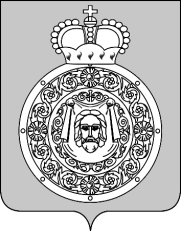 Администрация Воскресенского муниципального районаМосковской областиП О С Т А Н О В Л Е Н И Е                                                __________________№_________________Об утверждении перечня земель на 2017 год для индивидуального жилищного строительства для предоставления многодетным семьям в собственность бесплатно на территории Воскресенского муниципального района Московской области         Руководствуясь Земельным кодексом РФ от 25.10.2001 № 136-ФЗ, Законом Московской области от 01.06.2011 № 73/2011-ОЗ «О бесплатном предоставлении земельных участков многодетным семьям в Московской области», Уставом Воскресенского муниципального района Московской области,ПОСТАНОВЛЯЮ:        1.     Утвердить перечень земель на 2017 год для индивидуального жилищного строительства, категория земель – земли населенных пунктов, для предоставления многодетным семьям в собственность бесплатно на территории Воскресенского муниципального района Московской области. (Прилагается.)         2.  Опубликовать настоящее постановление в средствах массовой информации и на официальном сайте Воскресенского муниципального района Московской области.  3.     Контроль за исполнением настоящего постановления оставляю за собой.      Первый заместитель руководителя администрации      Воскресенского муниципального района                                                                  И.А. Сорокин                                              Утвержден постановлением                                                                              администрации Воскресенского                                                                              муниципального района Московской области                                                                              от _______________2017 № _____________Перечень земель на 2017 год для индивидуального жилищного строительства, категория земель – земли населенных пунктов, для предоставления многодетным семьям в собственность бесплатно, на территории Воскресенского муниципального района Московской области:с/пос. Фединское, д. Степанщино, общей площадью 5 га;с/пос. Ашитковское, д. Губино, общей площадью 10,5 га.